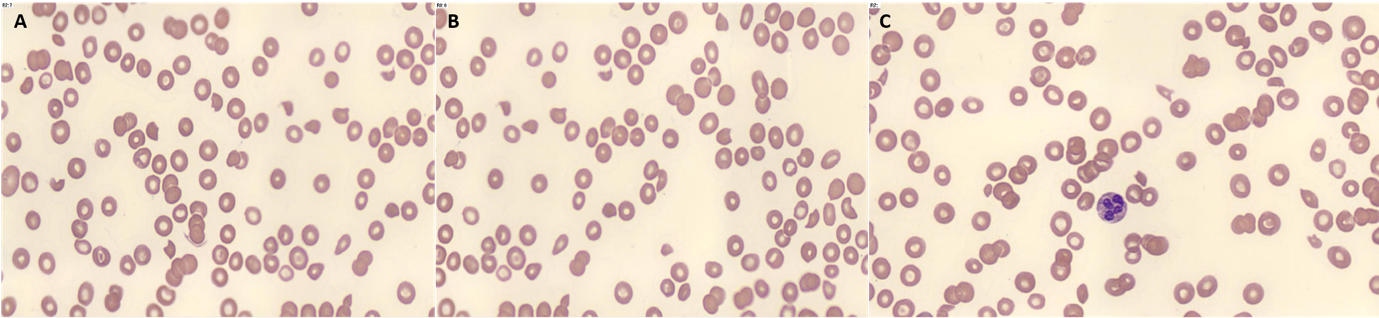 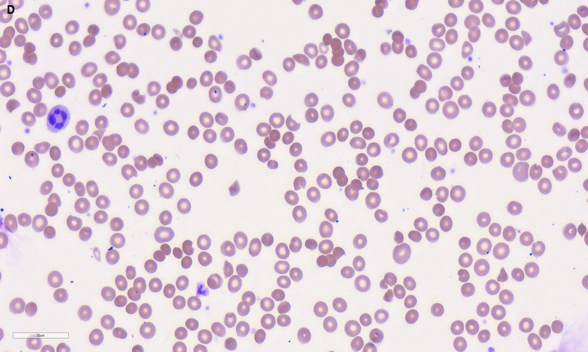 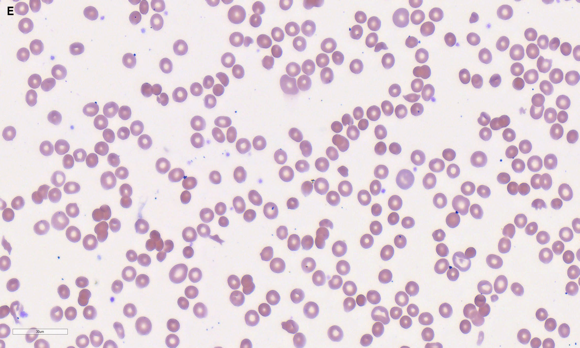 Fig. 1. (A) - (C): Red cell fragmentation in the patient with primaquine-induced thrombotic microangiopathies (D) and (E): Red cell fragmentation in the patient with complement-mediated TMA